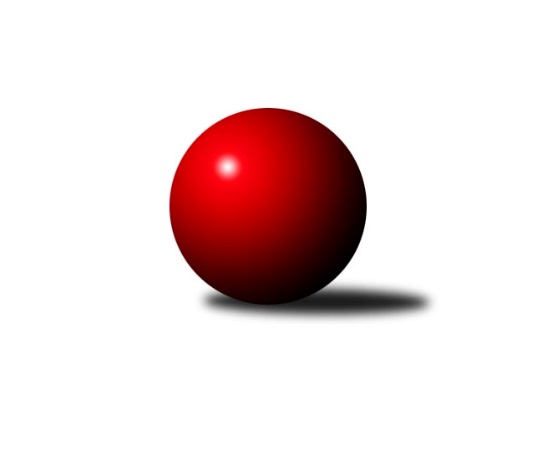 Č.11Ročník 2022/2023	5.1.2023Nejlepšího výkonu v tomto kole: 1675 dosáhlo družstvo: So. Chýnov BOP Tábor 2022/2023Výsledky 11. kolaSouhrnný přehled výsledků:So. Chýnov B	- Sp. Soběslav B	5:1	1675:1518	6.0:2.0	4.1.Loko Tábor C	- So. Chotoviny D	1:5	1579:1659	2.0:6.0	5.1.Loko Tábor D	- KK Hilton C	1:5	1501:1522	4.0:4.0	5.1.Tabulka družstev:	1.	KK Hilton C	11	8	1	2	44.5 : 21.5 	49.0 : 39.0 	 1577	17	2.	So. Chotoviny D	11	7	1	3	43.0 : 23.0 	57.0 : 31.0 	 1577	15	3.	Loko Tábor C	11	6	0	5	37.0 : 29.0 	53.0 : 35.0 	 1580	12	4.	So. Chýnov B	11	5	2	4	37.0 : 29.0 	47.5 : 40.5 	 1593	12	5.	Sp. Soběslav B	10	3	2	5	23.5 : 36.5 	32.0 : 48.0 	 1472	8	6.	Loko Tábor D	10	0	0	10	7.0 : 53.0 	17.5 : 62.5 	 1378	0Podrobné výsledky kola:	 So. Chýnov B	1675	5:1	1518	Sp. Soběslav B	Vlastimil Novák	 	 226 	 217 		443 	 2:0 	 376 	 	204 	 172		Pavel Reichel	Karel Trpák	 	 195 	 190 		385 	 1:1 	 386 	 	194 	 192		Vojtěch Křivan	Jiří Šalát	 	 213 	 208 		421 	 2:0 	 374 	 	200 	 174		Kateřina Smolíková	Karolína Roubková	 	 225 	 201 		426 	 1:1 	 382 	 	172 	 210		Vladimír Křivanrozhodčí: Oldřich RoubekNejlepší výkon utkání: 443 - Vlastimil Novák	 Loko Tábor C	1579	1:5	1659	So. Chotoviny D	Josef Macháček	 	 206 	 195 		401 	 1:1 	 416 	 	201 	 215		Miloš Filip	David Dvořák	 	 190 	 210 		400 	 0:2 	 422 	 	192 	 230		Michal Nový	Ctibor Cabadaj	 	 198 	 205 		403 	 1:1 	 398 	 	212 	 186		Jaroslava Nohejlová	Zdeněk Samec *1	 	 190 	 185 		375 	 0:2 	 423 	 	211 	 212		Lucie Liškovározhodčí: Zdeněk Ondřejstřídání: *1 od 1. hodu Zdeněk VítNejlepší výkon utkání: 423 - Lucie Lišková	 Loko Tábor D	1501	1:5	1522	KK Hilton C	Monika Havránková	 	 183 	 203 		386 	 1:1 	 407 	 	208 	 199		Jiří Vitha	Pavlína Fürbacherová	 	 208 	 193 		401 	 2:0 	 332 	 	185 	 147		Zdeněk Pech	Pavla Krejčová	 	 178 	 187 		365 	 1:1 	 401 	 	174 	 227		Jarmil Kylar	Martina Sedláčková	 	 165 	 184 		349 	 0:2 	 382 	 	194 	 188		Miroslav Kovačrozhodčí: Zdeněk SamecNejlepší výkon utkání: 407 - Jiří VithaPořadí jednotlivců:	jméno hráče	družstvo	celkem	plné	dorážka	chyby	poměr kuž.	Maximum	1.	Ondřej Novák 	Loko Tábor C	446.65	303.1	143.6	4.8	5/5	(507)	2.	Stanislav Ťoupal 	KK Hilton C	431.40	297.4	134.0	7.5	5/5	(492)	3.	Miloš Filip 	So. Chotoviny D	422.95	290.2	132.8	4.9	5/5	(455)	4.	Jiří Vitha 	KK Hilton C	417.47	293.7	123.7	6.7	5/5	(432)	5.	Vlastimil Novák 	So. Chýnov B	412.70	289.7	123.0	7.5	5/5	(451)	6.	Jiří Šalát 	So. Chýnov B	406.30	294.5	111.8	12.1	4/5	(433)	7.	Miroslav Vacko 	So. Chotoviny D	397.48	286.7	110.7	11.5	5/5	(441)	8.	Karel Trpák 	So. Chýnov B	396.50	277.9	118.6	11.3	4/5	(416)	9.	Karolína Roubková 	So. Chýnov B	394.68	272.4	122.3	9.7	5/5	(472)	10.	Jaroslava Nohejlová 	So. Chotoviny D	392.60	269.3	123.3	9.8	5/5	(430)	11.	Jarmil Kylar 	KK Hilton C	391.38	279.3	112.1	10.8	4/5	(427)	12.	Věra Návarová 	So. Chýnov B	390.00	277.5	112.5	11.5	4/5	(435)	13.	Jana Křivanová 	Sp. Soběslav B	383.88	267.8	116.1	11.8	4/5	(406)	14.	Vladimír Křivan 	Sp. Soběslav B	382.00	278.2	103.8	12.4	5/5	(440)	15.	Monika Havránková 	Loko Tábor D	380.57	268.8	111.8	11.9	5/5	(438)	16.	Pavel Reichel 	Sp. Soběslav B	377.75	271.4	106.4	13.8	5/5	(386)	17.	Josef Macháček 	Loko Tábor C	371.00	272.5	98.5	15.0	4/5	(401)	18.	Lucie Lišková 	So. Chotoviny D	365.31	266.2	99.1	15.0	5/5	(426)	19.	Pavlína Fürbacherová 	Loko Tábor D	350.17	255.1	95.1	14.0	5/5	(407)	20.	Vojtěch Křivan 	Sp. Soběslav B	350.08	247.5	102.6	13.4	4/5	(386)	21.	Kateřina Smolíková 	Sp. Soběslav B	338.56	250.4	88.2	17.6	4/5	(377)	22.	Pavla Krejčová 	Loko Tábor D	317.77	230.1	87.7	19.5	5/5	(382)		Zdeněk Samec 	Loko Tábor C	437.75	294.5	143.3	5.5	3/5	(471)		Zuzana Mihálová 	Loko Tábor C	410.50	266.5	144.0	5.0	2/5	(417)		Michal Nový 	So. Chotoviny D	410.00	281.3	128.7	11.0	1/5	(422)		Miroslav Kovač 	KK Hilton C	394.44	279.1	115.3	11.2	3/5	(459)		Ctibor Cabadaj 	Loko Tábor C	389.07	286.1	102.9	13.4	3/5	(415)		Ladislav Maroušek 	KK Hilton C	382.33	268.3	114.0	11.7	3/5	(426)		Blanka Roubková 	So. Chýnov B	377.50	282.0	95.5	20.0	1/5	(380)		Jan Krákora 	KK Hilton C	374.17	274.8	99.3	14.7	3/5	(402)		Viktorie Lojdová 	Loko Tábor D	369.67	275.7	94.0	14.3	3/5	(386)		Vojtěch Polák 	Loko Tábor C	360.00	247.0	113.0	17.0	1/5	(360)		David Dvořák 	Loko Tábor C	350.50	256.5	94.0	15.5	2/5	(400)		Ladislav Šmejkal 	So. Chotoviny D	343.00	236.0	107.0	13.0	1/5	(343)		Václav Gabriel 	KK Hilton C	343.00	257.0	86.0	19.0	2/5	(365)		Zdeněk Vít 	Loko Tábor C	340.25	246.9	93.4	16.5	2/5	(384)		Zdeněk Pech 	KK Hilton C	338.42	250.2	88.3	18.0	2/5	(364)		Martina Sedláčková 	Loko Tábor D	295.47	223.7	71.7	26.0	3/5	(349)Sportovně technické informace:Starty náhradníků:registrační číslo	jméno a příjmení 	datum startu 	družstvo	číslo startu26995	Vojtěch Křivan	04.01.2023	Sp. Soběslav B	1x
Hráči dopsaní na soupisku:registrační číslo	jméno a příjmení 	datum startu 	družstvo	Program dalšího kola:12. kolo11.1.2023	st	17:00	KK Hilton C - So. Chýnov B	11.1.2023	st	17:00	So. Chotoviny D - Sp. Soběslav B	12.1.2023	čt	17:00	Loko Tábor C - Loko Tábor D	12.1.2023	čt	20:00	So. Chotoviny D - Loko Tábor D (předehrávka z 13. kola)	Nejlepší šestka kola - absolutněNejlepší šestka kola - absolutněNejlepší šestka kola - absolutněNejlepší šestka kola - absolutněNejlepší šestka kola - dle průměru kuželenNejlepší šestka kola - dle průměru kuželenNejlepší šestka kola - dle průměru kuželenNejlepší šestka kola - dle průměru kuželenNejlepší šestka kola - dle průměru kuželenPočetJménoNázev týmuVýkonPočetJménoNázev týmuPrůměr (%)Výkon5xVlastimil NovákChýnov B4431xLucie LiškováChotoviny D109.74235xKarolína RoubkováChýnov B4262xMichal NovýChotoviny D109.444222xLucie LiškováChotoviny D4238xMiloš FilipChotoviny D107.884162xMichal NovýChotoviny D4223xVlastimil NovákChýnov B107.614434xJiří ŠalátChýnov B4215xJiří VithaSezimák C105.554078xMiloš FilipChotoviny D4162xCtibor CabadajLok. Tábor C104.51403